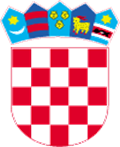   REPUBLIKA HRVATSKA                                                                                    VARAŽDINSKA ŽUPANIJA       OPĆINA CESTICA           Općinsko vijećeKLASA:024-02/23-01/ 5                                                              URBROJ:2186-3-02-23-1Cestica, 13.12. 2023.Temeljem članka 17., stavka 1. Zakona o sustavu civilne zaštite („Narodne novine“, broj 82/15, 118/18, 31/20, 20/21, 114/22), članka 52. Pravilnika o nositeljima, sadržaju i postupcima izrade planskih dokumenata u civilnoj zaštiti te načinu informiranja javnosti u postupku njihovog donošenja („Narodne novine“, broj 66/21) te članka 28. Statuta Općine Cestica („Službeni vjesnik Varaždinske županije“, broj 13/21), Općinsko vijeće Općine Cestica na svojoj 16. sjednici, održanoj 13. prosinca 2023. godine, donosiPLAN RAZVOJA sustava civilne  zaštite na području Općine Cestica za 2024. godinus trogodišnjim financijskim učincimaUVODCivilna zaštita je sustav organiziranja sudionika, operativnih snaga i građana za ostvarivanje zaštite i spašavanja ljudi, životinja, materijalnih i kulturnih dobara i okoliša u velikim nesrećama i katastrofama i otklanjanja posljedica terorizma i ratnih razaranja.Općina Cestica obavezna je organizirati poslove iz svog samoupravnog djelokruga koji se odnose na planiranje, razvoj, učinkovito funkcioniranje i financiranje sustava civilne zaštite.Člankom 17. stavak 1. Zakona o sustavu civilne zaštite („Narodne novine“, broj 82/15, 118/18, 31/20, 20/21, 114/22) (u daljnjem tekstu: Zakon), definirano je da predstavničko tijelo na prijedlog izvršnog tijela jedinica lokalne i područne (regionalne) samouprave u postupku donošenja proračuna razmatra i usvaja godišnju analizu stanja i godišnji plan razvoja sustava civilne zaštite s financijskim učincima za trogodišnje razdoblje te smjernice za organizaciju i razvoj sustava koje se razmatraju i usvajaju svake četiri godine.PLANSKI DOKUMENTIPopis planskih dokumenata i odluka u području civilne zaštite, koje je Općina Cestica obavezna izraditi i usvojiti u 2024. godini navedeni je u sljedećoj tablici.  Tablica 1. Popis planskih dokumenata i odluka za izradu u 2024. godiniVOĐENJE I AŽURIRANJE BAZE PODATAKA O PRIPADNICIMA, SPOSOBNOSTIMA I RESURSIMA OPERATIVNIH SNAGA SUSTAVA CIVILNE ZAŠTITEOpćina Cestica sukladno Pravilniku o vođenju evidencije pripadnika operativnih snaga sustava civilne zaštite („Narodne novine“, broj 75/16), osigurava uvjete za vođenje i ažuriranje baze podataka o pripadnicima, sposobnostima i resursima operativnih snaga sustava civilne zaštite.Evidencija se ustrojava i kontinuirano ažurira za:pravne osobe od interesa za sustav civilne zaštite,povjerenike i zamjenike povjerenika civilne zaštite,koordinatore na lokaciji,udruge.Općina Cestica dužna je podatke o vrstama i broju pripadnika operativnih snaga zaprimljene od strane operativnih snaga i podatke koje su u obvezi izraditi samostalno, dostaviti Varaždinskoj županiji.Nositelj i izrađivač: Općina CesticaRok dostave podataka: prema roku određenom od strane Varaždinske županijeKontakt podatke operativnih snaga sustava civilne zaštite (adrese, fiksni i mobilni telefonski brojevi) u planskim dokumentima potrebno je kontinuirano ažurirati.OPERATIVNE SNAGE SUSTAVA CIVILNE ZAŠTITEMjere i aktivnosti u sustavu civilne zaštite na području Općine Cestica provode sljedeće operativne snage sustava civilne zaštite:Stožer civilne zaštite Općine Cestica, Vatrogasna zajednica Općine Cestica, Gradsko društvo Crvenog križa Varaždin,HGSS – Stanica Varaždin,povjerenici civilne zaštite i njihovi zamjenici, koordinatori na lokaciji,pravne osobe u sustavu civilne zaštite,udruge.STOŽER CIVILNE ZAŠTITEStožer civilne zaštite Općine Cestica osnovan je Odlukom općinskog načelnika o osnivanju i imenovanju načelnika, zamjenika načelnika i članova Stožera civilne zaštite Općine Cestica („Službeni vjesnik Varaždinske županije“, broj 53/21).Stožer civilne zaštite Općine Cestica sastoji se od načelnice Stožera, zamjenika načelnice Stožera te 7 članova. Stožer civilne zaštite Općine Cestica potrebno je: upoznati s Procjene rizika od velikih nesreća Nositelj: Općina CesticaIzvršitelj: načelnik Stožera civilne zaštite i zamjenik načelnika Stožera civilne zaštiteRok: rujan 2024. godineupoznati s Planom djelovanja civilne zaštiteNositelj: Općina CesticaIzvršitelj: načelnik Stožera civilne zaštite i zamjenik načelnika Stožera civilne zaštiteRok: prosinac 2024. godineZa članove Stožera civilne zaštite Općine Cestica koji još nisu osposobljeni sukladno Zakonu potrebno je provesti osposobljavanje.Nositelj: MUP – Ravnateljstvo civilne zaštite Rok izvršenja: U roku od godinu dana od imenovanjaOPERATIVNE SNAGE VATROGASTVA Na području Općine Cestica djeluje Vatrogasna zajednica Općine Cestica koju čini 6 dobrovoljnih vatrogasnih društava: Gornje Vratno, Križovljan – Cestica, Virje Križovljansko, Babinec, Lovrečan – Dubrava i Gradišće.  U cilju spremnosti i brzog djelovanja, dobrovoljna vatrogasna društva u sastavu Vatrogasne zajednice Općine Cestica provoditi će u 2024. sljedeće aktivnosti:Javna pokazna vježba kod DVD-a Križovljan CesticaVrijeme planiranih aktivnosti: svibanj 2024. godina16. provjera opreme i vozila na DraviVrijeme planiranih aktivnosti: listopad 2024. godina19. pokaza vježba na granici sa SlovenijomVrijeme planiranih aktivnosti: listopad 2024. godinaosposobljavanje operativnih članova za viša vatrogasna zvanja kao i za specijalnosti: Strojar u vatrogastvu, Prva med. pomoć u vatrogastvu, Izolacijski aparati, Radovi na vodi i zašt. od poplava, Spašavanje u prometnim nesrećamaVrijeme planiranih aktivnosti: tijekom 2024. godinaGRADSKO DRUŠTVO CRVENOG KRIŽA VARAŽDINGradsko društvo Crvenog križa Varaždin u 2024. godini planira provoditi sljedeće:daljnja nabava opreme za slučaj velike nesreće ili katastrofe prema planiranim sredstvima u proračunu (nabava sklopivih ležajeva, deka, madraca, šatora, grijača šatora, agregata, rasvjete za šator, torbice prve pomoći i dr.) kao dodatnih kapaciteta uz postojeću opremu,nastavak rada s volonterima i konstantna edukacija iz područja djelovanja u kriznim situacijama, uz pripreme putem pokaznih vježbi koje se organiziraju zajednički sa žurnim službama ili samostalno,razvoj volonterskih programa s naglaskom za mlade,širenje postojeće baze volontera, obuka volontera Crvenog križa i edukacija volontera za djelovanje u kriznim situacijama, pružanja prve pomoći i samopomoći te psihosocijalne podrške, nastavak i intenziviranje predavanja obnove znanja i vještina pružanja prve pomoći i samopomoći za stanovništvo Grada Varaždina i okolnih općina,provođenje edukativno-preventivnih aktivnosti za djecu predškolske i školske dobi te mladih (osnove prve pomoći humanitarno djelovanje u zajednici, prevencija ovisnosti, priprema za izvanredne situacije, odgoj za volonterstvo, razvoj volonterstva za mlade, održivi razvoj i očuvanje prirode),edukacija zainteresiranog građanstva – provođenje radionica/predavanja iz pružanja prve pomoći, menadžmenta volontera i primjene Zakona o humanitarnoj pomoći,prijave projektnih prijedloga na nacionalne i EU fondove s ciljem razvoja civilne zaštite radi boljeg odgovora na izvanredne situacije,socijalno-humanitarne aktivnosti – nabava prehrambenih paketa za socijalno ugrožene stanovnike s područja općine,briga za dobrovoljne darivatelje krvi s područja Općine kroz podjelu priznanja i zahvalnica,nastavak programa „Pelamo se? 3“ – prijevoz starijih osoba.HRVATSKA GORSKA SLUŽBA SPAŠAVANJA – STANICA VARAŽDINHrvatska gorska služba spašavanja – Stanica Varaždin u cilju spremnosti za angažiranjem u provođenju mjera civilne zaštite u 2024. godini planira provoditi:uključivanje novih suradnika u rad Stanice (barem 2),vježbe: ljetne i zimske tehnike spašavanja, tehnike spašavanja iz speleoloških objekata, vježbe potražnog tipa, vježbe kondicijsko-orijentacijskog tipa, priprema staničnih kandidata za pristupanje ispitu za gorskog spašavatelja, priprema staničnih kandidata za pristupanje tehničkim tečajevima za obuku HGSS-a, redovna dežurstva na sportskim događajima u prirodi, pokazne vježbe spremnosti i tehnika, sudjelovanje na tečajevima od interesa za HGSS: planinarske škole, alpinističke škole, speleo škole – predavanja, prevencija, pokazne vježbe, predavanja i pokazne vježbe u sklopu raznih manifestacija i projekata od interesa za aktivnost HGSS-a,završetak izrade zemljovida za područje Ravne gore, za potrebe HGSS-a kao i komercijalnu upotrebu, rad na mogućnostima financiranja, kao i samom pronalaženju adekvatnog prostora za rad Stanice (problem vlastitog prostora, trenutno najam kod DVD-a Biškupec).POVJERENICI CIVILNE ZAŠTITE I NJIHOVI ZAMJENICIOdlukom o imenovanju povjerenika civilne zaštite i njihovih zamjenika za područje Općine Cestica (KLASA: 240-03/22-01/2, URBROJ: 2186-3-01/1-22-1), od dana 15.11. 2022. godine), imenovano je 21 povjerenika i 21 zamjenika povjerenika civilne zaštite.Povjerenike civilne zaštite Općine Cestica i njihove zamjenike potrebno je: upoznati s Procjene rizika od velikih nesreća Nositelj: Općina CesticaIzvršitelj: načelnik Stožera civilne zaštite i zamjenik načelnika Stožera civilne zaštiteRok: rujan 2024. godineupoznati s Planom djelovanja civilne zaštiteNositelj: Općina CesticaIzvršitelj: načelnik Stožera civilne zaštite i zamjenik načelnika Stožera civilne zaštiteRok: prosinac 2024. godineZa povjerenike civilne zaštite i njihove zamjenike potrebno je provesti osposobljavanje.Nositelj: Općina CesticaIzvršitelj: MUP – Ravnateljstvo civilne zaštite ili ovlaštena ustanovaRok: tijekom 2024. godineKOORDINATORI NA LOKACIJIKoordinatora na lokaciji, sukladno specifičnostima izvanrednog događaja, određuje načelnik Stožera civilne zaštite iz redova operativnih snaga sustava civilne zaštite. Općina Cestica će u suradnji s operativnim snagama civilne zaštite u Planu djelovanja utvrditi popis potencijalnih koordinatora na lokaciji sukladno rizicima obrađenim u Procjeni rizika.Nositelj: Stožer civilne zaštite Općine CesticaIzvršitelj: Općina CesticaRok: prosinac 2024. godinePRAVNE OSOBE OD INTERESA ZA SUSTAV CIVILNE ZAŠTITEOdlukom o određivanju pravnih osoba od interesa za sustav civilne zaštite Općine Cestica („Službeni vjesnik Varaždinske županije“, broj 55/19), određene su sljedeće pravne osobe s ciljem priprema i sudjelovanja u otklanjanju posljedica katastrofa i velikih nesreća na području Općine Cestica:B.T d.o.o., Varaždinska 35, Babinec,HO-TIMA d.o.o., Selci Križovljanski 23,Premužić transporti d.o.o., Sv. Lovre 2, Veliki Lovrečan,Kontrans d.o.o., Varaždinska 46, Babinec,Komunalno poduzeće “Babić” d.o.o., Ljudevita Gaja 44, Cestica,Ambulanta opće medicine Cestica, Dravska 3, Cestica,Osnovna škola Cestica, Dravska 2, Cestica,Veterinarska ambulanta Cestica, Varaždinska 111, Gornje Vratno.Općina Cestica će nakon donošenja Revizije Procjene rizika od velikih nesreća, a po dobivenoj suglasnosti Ministarstva unutarnjih poslova, Ravnateljstva civilne zaštite, Područnog ureda civilne zaštite Varaždin donijeti novu Odluku o određivanju pravnih osoba od interesa za sustav civilne zaštite.Nositelj: Općina CesticaIzvršitelj: Općinsko vijeće Općine Cestica Rok: rujan 2024. godineSukladno Pravilniku o nositeljima, sadržaju i postupcima izrade planskih dokumenata u civilnoj zaštite te načinu informiranja javnosti u postupku njihovog donošenja („Narodne novine“, broj 66/21), pravne osobe koje su Odlukom Općinskog vijeća određene od interesa za sustav civilne zaštite dužne su izraditi Operativni plan civilne zaštite. Operativnim planom pravne osobe razrađuju tko će provesti zadaće, kada, prije, za vrijeme ili neposredno nakon velike nesreće i katastrofe, s kojim resursima te tko je za organiziranje snaga i provođenja zadaća odgovoran.Pravna osoba od interesa za sustav civilne zaštite dužna je MUP – Ravnateljstvu civilne zaštite i Općini Cestica bez naknade dostavljati podatke potrebne za izradu Procjene rizika od velikih nesreća i Plana djelovanja civilne zaštite.Rok: kontinuirano tijekom 2024. godine.UDRUGENa području Općine Cestica djeluju udruge građana koje su sa svojim snagama i opremom  kojom raspolažu od značaja za sustav civilne zaštite na području Općine: Lovačko društvo Sveti Hubert, Lovačko društvo Cestica, Športsko ribolovni klub „Općine Cestica 1995“. Udruge imaju obavezu dostaviti Općini Cestica sljedeće: kontakt podatke o odgovornoj osobi, broj operativnih članova, podatke o raspoloživim materijalno- tehničkim, sredstvima i spremnosti za operativno djelovanje. Rok: kontinuirano tijekom 2024. godine.SUSTAV UZBUNJIVANJA GRAĐANAU organizaciji civilne zaštite na području Općine Cestica, pored ostalih subjekata, telekomunikacijska podrška, odnosno sustav veza u kriznim situacijama, pokazao se vrlo bitnim čimbenikom kvalitetnog sustava civilne zaštite, stoga je potrebno:nastaviti rad na unaprjeđenju sustava uzbunjivanja stanovništva u slučaju velikih nesreća i katastrofa,provjeriti čujnost sirena na području Općine Cestica.Izvršitelji: Operateri (vlasnici objekata s opasnim tvarima), MUP, dobrovoljna vatrogasna društva i Općina Cestica.FINANCIRANJE SUSTAVA CIVILNE ZAŠTITESukladno Zakonu, izvršno tijelo jedinice lokalne samouprave odgovorno je za osnivanje, razvoj i financiranje, opremanje, osposobljavanje  i uvježbavanje operativnih snaga. Prema tome, u Proračunu Općine Cestica za 2024. godinu, u skladu s ostalim posebnim propisima, implementirat će se sljedeće stavke:Tablica 2. Financijska sredstva predviđena za provođenja zadaća civilne zaštite za trogodišnje razdobljeZAKLJUČAKDonošenjem Zakona i zakonskih akata proizlaze zadaće i okvirna dinamika provođenja poslova u sustavu civilne zaštite Općine Cestica.U 2024. godini pokazuje se potrebnim nastaviti aktivni rad u usklađenju i unaprjeđenju sustava civilne zaštite Općine Cestica i to posebice sljedećim aktivnostima: ažuriranje postojećih planskih dokumenata, osposobljavanjem i opremanjem operativnih snaga sustava civilne zaštite,ažuriranjem podataka o operativnim snagama u sustavu civilne zaštite,osiguravanjem planiranih proračunskih sredstva za organizaciju i razvoj sustava civilne zaštite.Predsjednik Općinskog vijeća	Darko Majhen, mag.pol.NAZIV DOKUMENTANOSITELJ IZRADEIZRAĐIVAČROK IZRADEDONOSIPlan djelovanja civilne zaštiteOpćinski načelnikOpćina CesticaLipanj 2024.Općinski načelnikAnaliza stanja sustava civilne zaštite za 2024. godinuOpćinski načelnikOpćina CesticaProsinac 2024.Općinsko vijećeGodišnji plan razvoja sustava civilne zaštite za 2025. godinuOpćinski načelnikOpćina CesticaProsinac 2024.Općinsko vijećePlan vježbi civilne zaštite Općine Cestica za 2024. godinuOpćinski načelnikOpćina CesticaProsinac 2024.Općinsko vijećeIzrada elaborata za vježbu civilne zaštiteStožer civilne zaštiteUpravljačka skupina30 dana prije održavanja vježbe Općinski načelnikNOSITELJ KORIŠTENJA FINANCIJSKIH SREDSTAVA IZ PRORAČUNA VISINA PLANIRANIH SREDSTAVA ZA 2024. GODINU S PROJEKCIJOM ZA 2025. I 2026. GODINUVISINA PLANIRANIH SREDSTAVA ZA 2024. GODINU S PROJEKCIJOM ZA 2025. I 2026. GODINUVISINA PLANIRANIH SREDSTAVA ZA 2024. GODINU S PROJEKCIJOM ZA 2025. I 2026. GODINUNOSITELJ KORIŠTENJA FINANCIJSKIH SREDSTAVA IZ PRORAČUNA 2024.2025.2026.VZO Cestica120.000,00 100.000,00100.000,00GDCK Varaždin8.500,008.500,008.500,00HGSS – Stanica Varaždin663,61663,61663,61Udruge 145.000,00145.000,00145.000,00Civilna zaštita5.300,005.000,005.000,00UKUPNO:279.463,61259.163,61259.163,61